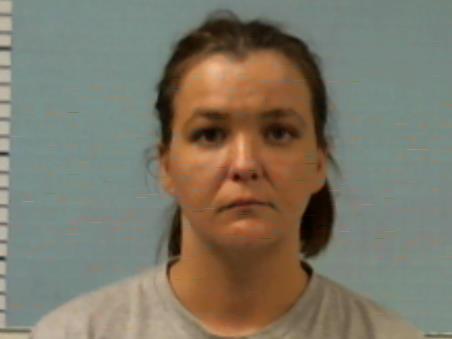 Donna Sue Alexander, Age:  33Booked:  10/9/2016Criminal Trespass-Immovable					Bond: $1,000.00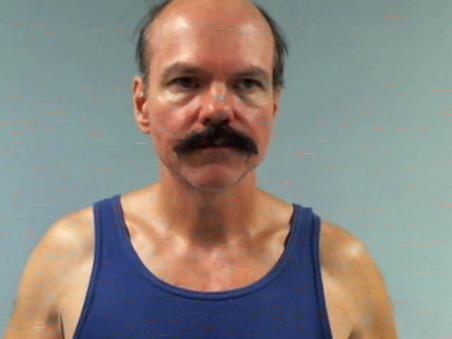 Michael Paul Antee, Age:  53Booked:  10/10/2016Theft								Bond: $1,000.00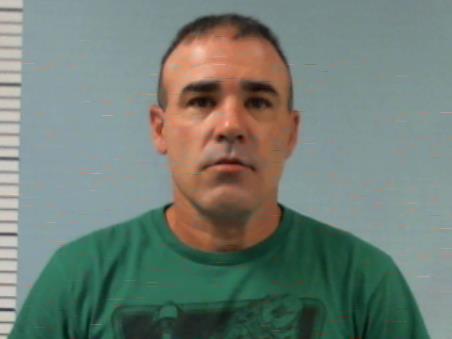 Billy Joe Benson, Age:  40Booked:  10/1/2016Criminal Damage to Property					Bond: $1,500.00Criminal Mischief-Remaining After Forbidden			Bond: $1,500.00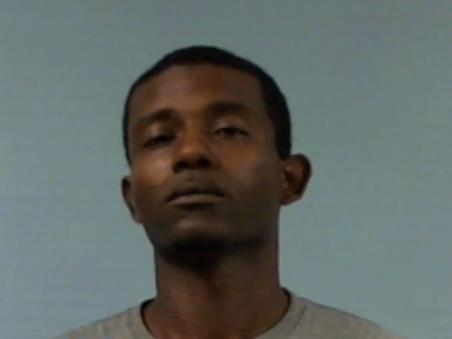 Eric Maurice Bledsoe, Age:  37Booked:  10/1/2016Disturbing the Peace-Fighting					Bond: $500.00Contempt of Court FTA-Arraignment				Bond: $5,000.00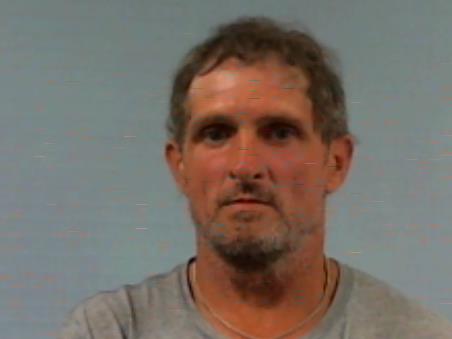 Kenneth Ray Brown, Age:  44Booked:  10/5/2016Hit and Run Driving						Bond: $1,000.00Driving Under Suspension					Bond: $500.00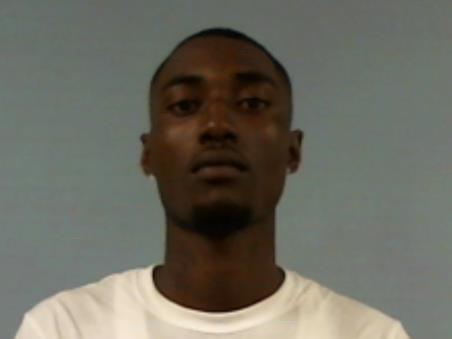 Demetris Renard Burnett, Age:  24Booked:  10/12/2016Contempt of Court Probation Violation				Bond: Denied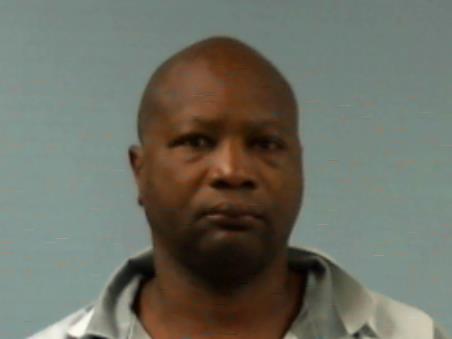 Anthony Jerome Campbell, Age:  45Booked:  10/9/2016Simple Battery							Bond: $2,500.00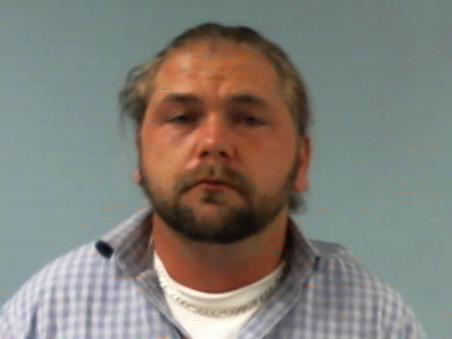 Theadore Lane Chastain, Age:  30Booked:  10/13/2016OWI-2nd							Bond: $3,500.00Improper Lane Usage						Bond: $500.00Open Container Violation					Bond: $750.00Schedule I-Manuf/Distrib/Possess with Intent			Bond: $3,000.00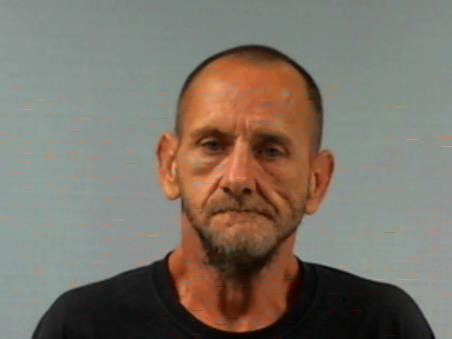 Bruce Eugene Cooper, Age:  53Booked:  10/11/2016Contempt of Court-Fail to Comply with OWI Requirements	Bond: Denied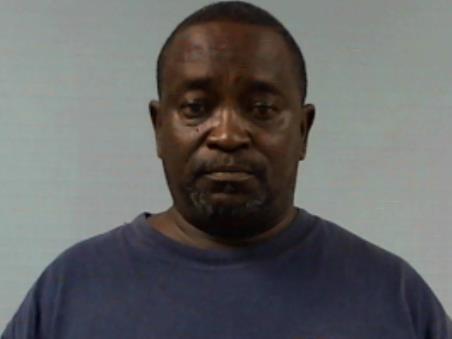 Anthony Donnell Davis, Age:  56Booked:  10/5/2016Contempt of Court FTA-Arraignment				Bond: $5,000.00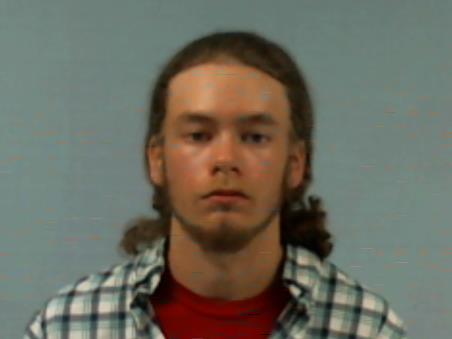 Christopher Joseph Dewey, Age:  17Booked:  10/9/2016Aggravated Crime Against Nature				Bond: $100,000.00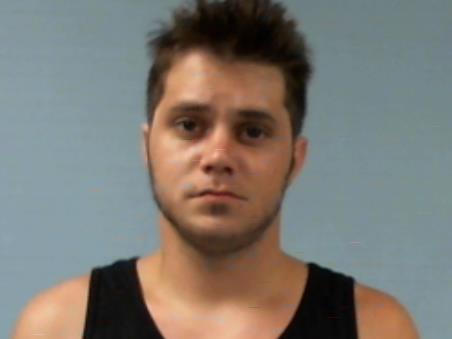 Gage Aaron Doyle, Age:  25Booked:  10/1/2016Theft by Shoplifting						Bond: $1,000.00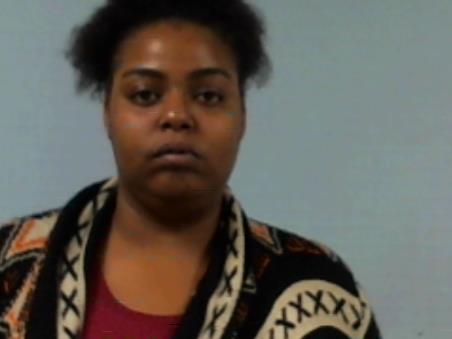 Breanna Lovett Dubose, Age:  22Booked:  9/30/2016Cut Through Pklt/Drive to Enter Hwy				Bond: $500.00Driving Under Suspension					Bond: $500.00No Insurance							Bond: $500.00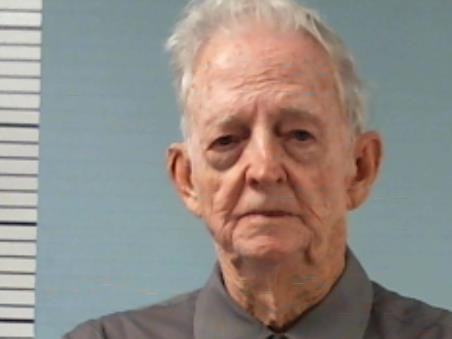 Albert N. Gabro, Age:  84Booked:  10/6/2016Simple Battery							Bond: $2,500.00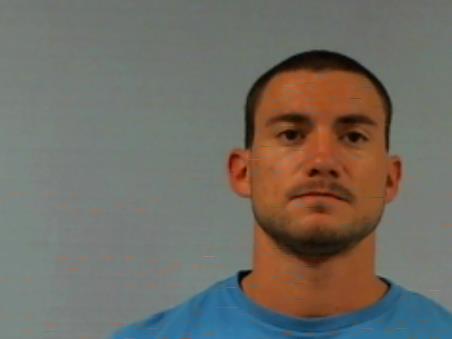 Vincent Giambrone III, Age:  28Booked:  10/3/2016Speeding 15 Over						Bond: $500.00Driving Under Suspension					Bond: $500.00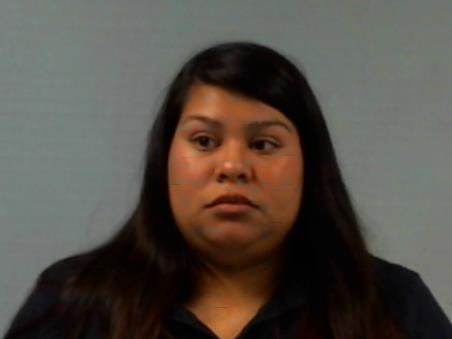 Claudia Granados, Age:  20Booked:  10/13/2016Theft Over $750						Bond: $10,000.00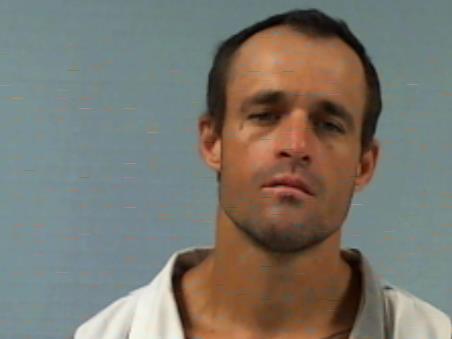 Gary Lee Grosenbacher, Age:  37Booked:  10/1/2016Disturbing the Peace-Loud and Profane				Bond: $1,000.00Aggravated Assault						Bond: $2,500.00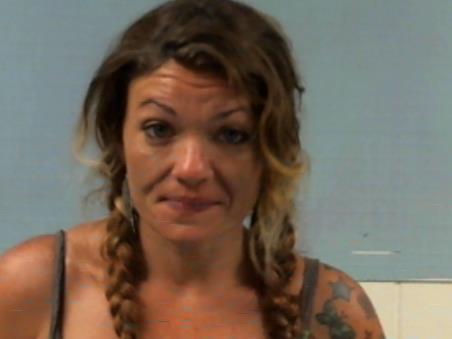 Theresa Dawn Hebert, Age:  36Booked:  9/30/2016Contempt of Court FTA-Arraignment (2 counts)			Bond: $10,000.00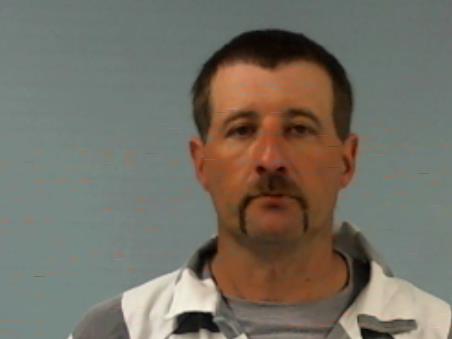 Malcolm Russell Hennigan Jr., Age:  38Booked:  10/12/2016Prohibited Acts-Drug Paraphernalia				Bond: $1,000.00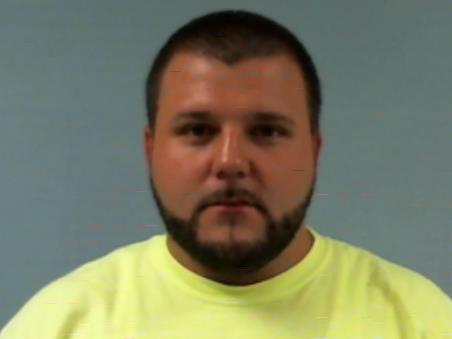 Charles Wade Holsomback Jr., Age:  30Booked:  10/8/2016Stop Signs and Yield Signs					Bond: $500.00Driving Under Suspension					Bond: $500.00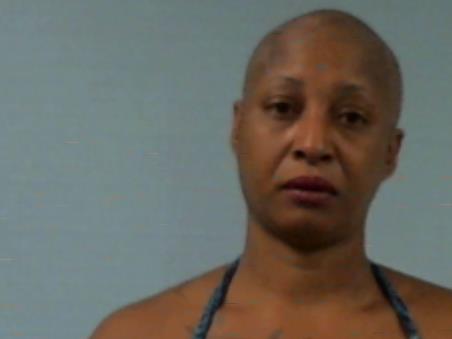 Sherell Denise Foster Howard, Age:  47Booked:  10/7/2016Disturbing the Peace						Bond: $500.00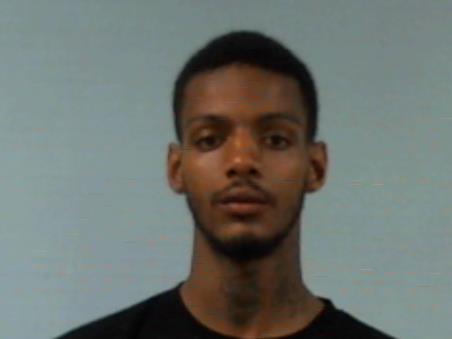 Delaundre Jenkins, Age:  20Booked:  10/1/2016Disturbing the Peace-Fighting					Bond: $500.00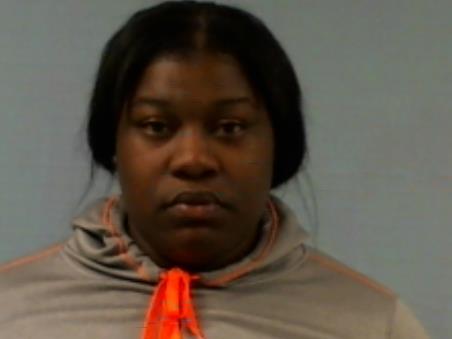 Brodrielle Briane Jones, Age:  18Booked:  10/12/2016Contempt of Court Probation Violation				Bond: Denied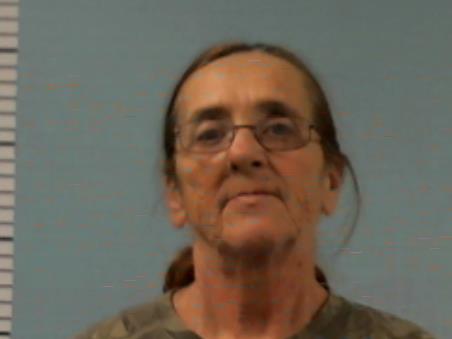 Shelia Ann Jones, Age:  63Booked:  10/8/2016Theft by Shoplifting						Bond: $1,500.00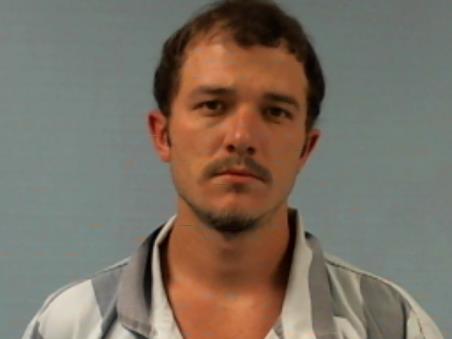 Joseph Paul Klingman, Age:  25Booked:  10/7/2016OWI-2nd							Bond: $3,500.00Resisting an Officer (2 counts)					Bond: $3,000.00Leaving the Scene of an Accident				Bond: $1,000.00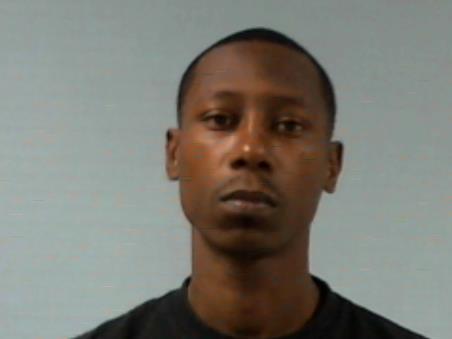 Robert S. Loboard, Age:  26Booked:  10/10/2016Contempt of Court FTA-ArraignmentTheft								Bond: $ 1,500.00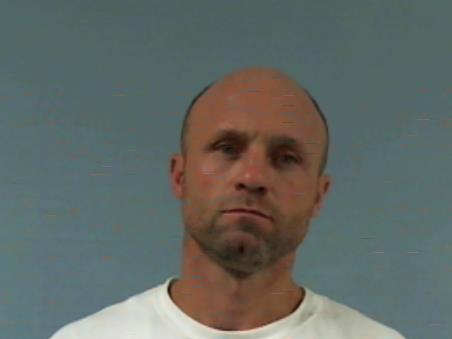 Terry L. Parker Jr., Age:  40Booked:  10/5/2016General Speed Law						Bond: $500.00Driving Under Suspension					Bond: $500.00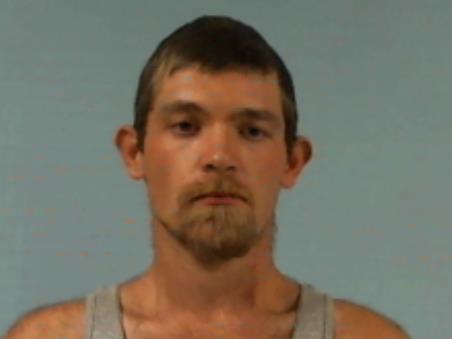 Cody Skyler Phillips, Age:  21Booked:  10/12/2016Prohibited Acts-Drug Paraphernalia				Bond: $857.50Possession of CDS-Schedule II					Bond: $7,500.00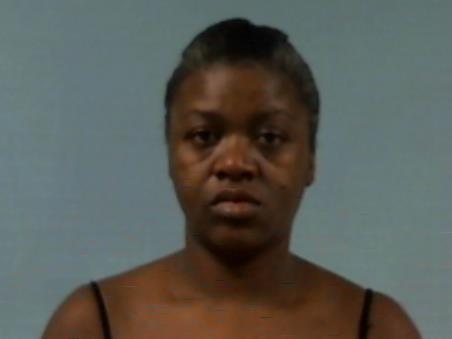 Doris Faye Pittman, Age:  42Booked:  10/8/2016Contempt of Court FTA-Arraignment				Bond: $5,000.00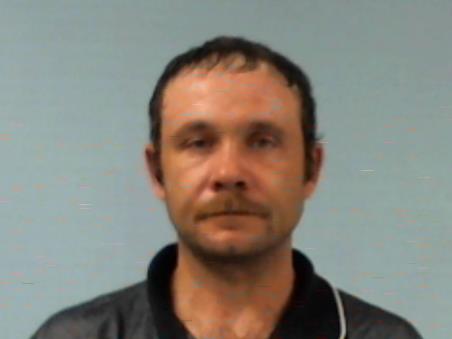 Jason P. Steele, Age:  37Booked:  10/12/2016Prohibited Acts-Drug Paraphernalia				Bond: $1,000.00Possession of Marijuana						Careless Operation						Bond: $500.00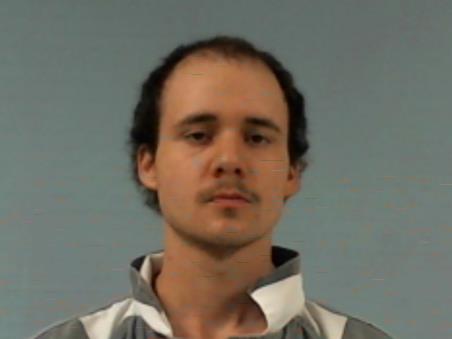 Joshua J. Vargas, Age:  20Booked:  10/12/2016Prohibited Acts-Drug Paraphernalia				Bond: $1,000.00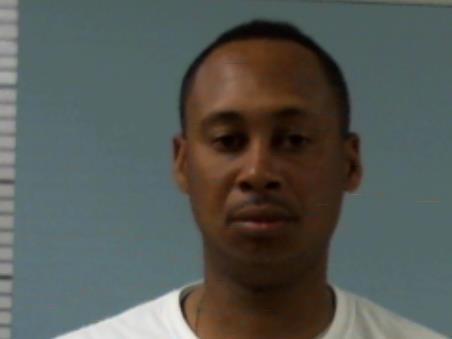 Gregory Lebron Walker, Age:  39Booked:  10/6/2016OWI-1st								Bond: $1,819.00Stop Signs and Yield Signs					Bond: $479.00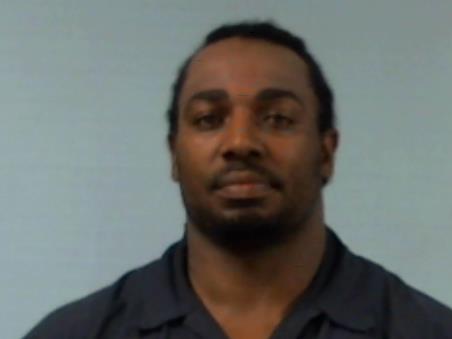 Robert James Williams, Age:  40Booked:  10/6/2016Simple Battery							Bond: $639.00